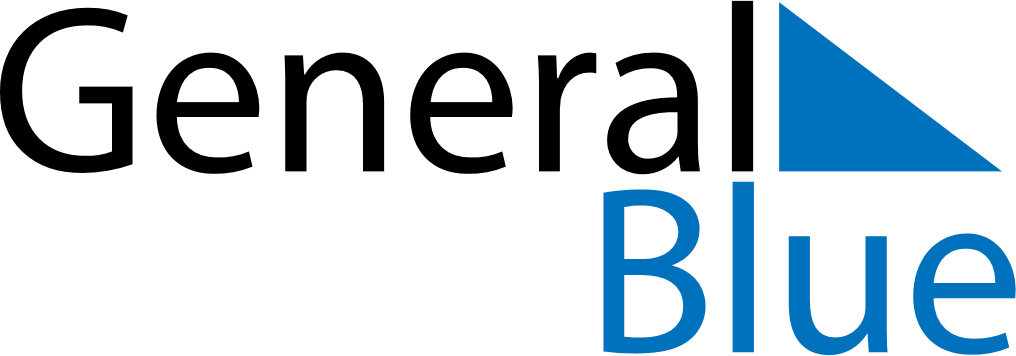 December 2029December 2029December 2029December 2029December 2029December 2029PanamaPanamaPanamaPanamaPanamaPanamaMondayTuesdayWednesdayThursdayFridaySaturdaySunday123456789Mother’s Day101112131415161718192021222324252627282930Christmas Day31NOTES